Estado do Rio Grande do Sul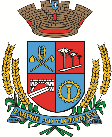 Câmara de Vereadores de Getúlio VargasBoletim Informativo Nº. 032/2021Sessão Ordinária do dia 16 de setembro de 2021, às 18h30, realizada na sede do Poder Legislativo, na Sala das Sessões Engenheiro Firmino Girardello, sob a Presidência do Vereador Jeferson Wilian Karpinski, secretariado pelo Vereador Aquiles Pessoa da Silva, 1º Secretário, com presença dos Vereadores: Dianete Maria Rampazzo Dalla Costa, Dinarte Afonso Tagliari Farias, Domingo Borges de Oliveira, Ines Aparecida Borba, Nilso João Talgatti, Paulo Dall Agnol e Sérgio Batista Oliveira de Lima.PROPOSIÇÕES EM PAUTAPedido de Providências 021/2021, de 13-09-2021 - Vereadora Dianete Maria Rampazzo Dalla Costa - Solicita a construção de uma parada de ônibus na Av. Engenheiro Firmino Girardello, nas proximidades do Esporte Clube Cobra Preta.APROVADO POR UNANIMIDADEPedido de Providências nº 022/2021, de 14-09-2021 - Vereadora Ines Aparecida Borba - Solicita ao Executivo Municipal a reconstrução da ponte (pinguela) que existia sobre o Rio Abaúna, nas proximidades da barragem da Corsan, bairro Navegantes.APROVADO POR UNANIMIDADEProjeto de Lei 118/2021, de 09-09-2021 - Executivo Municipal – Declara São Borja/RS, cidade-irmã de Getúlio Vargas/RS. APROVADO POR UNANIMIDADEProjeto de Lei 119/2021, de 10-09-2021 - Executivo Municipal – Autoriza o Município de Getúlio Vargas/RS a firmar Contrato de Programa com o Consórcio Intermunicipal da Região do Alto Uruguai – CIRAU.APROVADO POR UNANIMIDADEProjeto de Lei 120/2021, de 14-09-2021 - Executivo Municipal – Altera dispositivos da Lei Municipal nº 5.759 de 02 de fevereiro de 2021, que dispõe sobre a autorização o Poder Executivo Municipal de efetuar a contratação de Professores em caráter temporário de excepcional interesse público.APROVADO POR UNANIMIDADEProjeto de Lei 121/2021, de 14-09-2021 - Executivo Municipal – Dispõe sobre o Regime de Previdência Complementar – RPC no âmbito do Município de Getúlio Vargas/RS e dá outras providências.APROVADO POR UNANIMIDADEIndicação 013/2021, de 09-09-2021 - Vereador Sergio Batista Oliveira de Lima - Sugere a criação de Lei Municipal que inclua, como atividade curricular, aulas sobre a cultura, o folclore e o tradicionalismo gaúcho nas escolas da rede municipal.APROVADO POR UNANIMIDADECOMUNICADOS*A próxima Sessão Ordinária será realizada no dia 30 de setembro, às 18h30min, na Sala das Sessões Engenheiro Firmino Girardello, na Câmara de Vereadores. *O atendimento na Câmara de Vereadores acontece das 8h30 às 11h30 e das 13h30 às 17h. O contato com o Poder Legislativo poderá ser feito também por telefone através do número 54 3341 3889, ou pelo e-mail: camaravereadoresgv@gmail.com.As Sessões são transmitidas ao vivo através do canal oficial da Casa no Youtube (Câmara de Vereadores de Getúlio Vargas). O link da transmissão também é disponibilizado na página no Twitter, em @LegislativoGV e em nosso site.Para maiores informações acesse:www.getuliovargas.rs.leg.brGetúlio Vargas, 22 de setembro de 2021Jeferson Wilian KarpinskiPresidente